PI-01: Formulario de solicitud de permiso para realizar investigaciones     Esta solicitud de permiso de investigación no debe ser considerada como una autorización. Adjunte a este documento: (1) el proyecto de investigación en idioma español, (2) la hoja de vida del investigador principal, (3) fotografías tamaño pasaporte , (4) fotocopia del documento de identidad–legible-, (5) carta de apoyo institucional (en el caso de extranjeros radicados fuera del país debe ser autenticada por el Servicio Consular costarricense o apostillada conforme a lo establecido en el Convenio sobre Apostilla de la Conferencia de La Haya sobre Derecho Internacional Privado, del 5 de octubre de 1961; http://www.hcch.net/index_es.php?act=text.display&tid=37). Después del análisis administrativo y el recibido conforme de la solicitud completa, la Administración dispone de 30 días naturales para resolver (Ley N° 7317, artículo 42).NOTA: El investigador está en la obligación de entregar al SINAC un informe sobre los resultados de la investigación y/o colecta autorizada y dos copias de todos los informes y publicaciones que se generen con la presente  investigación (Ley Nº 7317, artículos 38 y 41). Dichos informes y publicaciones deben ir acompañados por un resumen en idioma español, cuando el original esté escrito en otro idioma. Es responsabilidad del investigador y sus asistentes acatar lo estipulado en la reglamentación sobre investigación, en los decretos y leyes de Costa Rica, así como las indicaciones dadas por los funcionarios del área donde realizará el trabajo. Si debe realizar algún cambio en lo planeado para su investigación, comuníquese con la oficina del SINAC más cercana.  - - - - - - - - - - - - - - - - - - - - - - - - - - - - - - - - - - - - - - - - - - - -  - - - - - - - - - - - - - - - - - - - - - - - - - - - - - - - -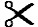 Anexo 1. AcompañantesSi requiere más espacio, utilice hojas adicionalesNombre de persona contacto en caso de emergencia: _________________________________________Teléfono:______________________